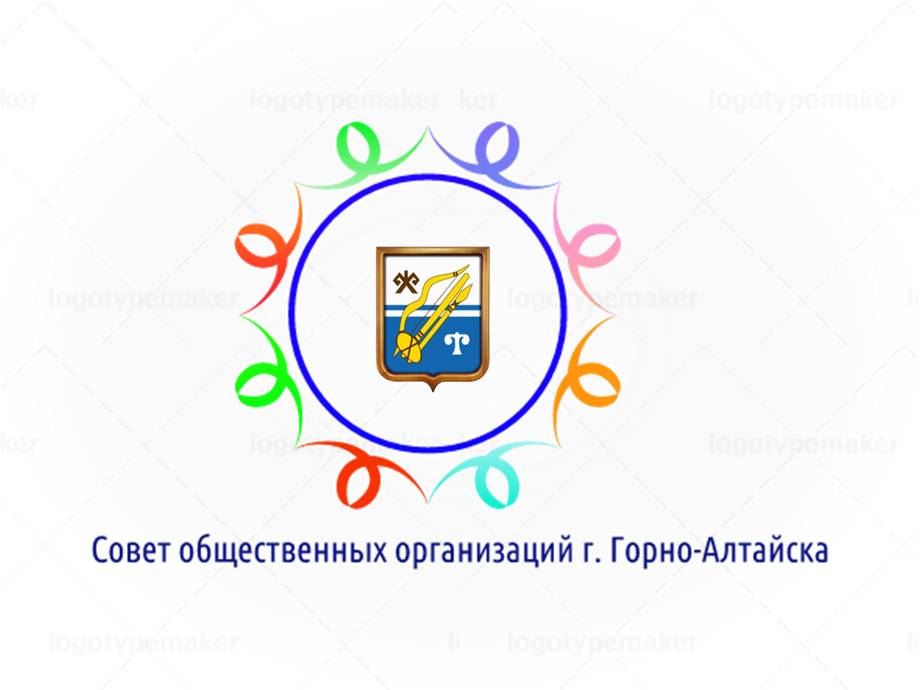 Совет общественных организаций муниципального образования «Город Горно-Алтайск» при Администрации города Горно-АлтайскаПОВЕСТКА ДНЯзаседания №6 Совета общественных организаций муниципального образования «Город Горно-Алтайск» при Администрации города Горно-АлтайскаДата проведения:14.02.2019 годаВремя проведения: 16:00 ч.Место проведения: Актовый зал Администрации г. Горно-АлтайскаПредседатель Советаобщественных организацийгорода Горно-Алтайска							  М.И. Свидерских№п/пРассматриваемые вопросы1.«Формирование территориального общественного самоуправления в Горно-Алтайске: опыт, проблемы и пути решения»Состояние и перспективы развития ТОС (территориального общественного самоуправления) в городе Горно-АлтайскеВыступает: Кичинеков Виталий Валерьевич, Первый заместитель главы администрации города Горно-Алтайска;О финансовой поддержке ТОСов Выступает: Зимина Инна  Валентиновна, Начальник Финансово Управления Администрации МО Город Горно-Алтайск ;Об опыте формирования территориального общественного самоуправления «Поселок афганцев»Выступает: Толегенов Серикжан Аскерович, председатель ТОС «Поселок афганцев»;Обсуждение проблем формирования ТОС2.Обсуждение плана развития серебряного добровольчествав МО «Город Горно-Алтайск»Выступает: Красавина Екатерина Николаевна - член Совета общественных организаций МО «Город Горно-Алтайск» при Администрации города Горно-Алтайска.3.О номинациях конкурса на предоставление субсидии некоммерческим организациям, являющимся юридическими лицами, на реализацию социальных проектов по направлениям, отнесенным к вопросам местного значения городского округа.Выступает: Ахламенок Галина Александровна – и.о. начальника Отдела информационной политики и связям с общественностью администрации г. Горно-Алтайска.4.Утверждение плана работы Совета общественных организаций г. Горно-Алтайска на 2019 годВыступает: Свидерских Марина Ивановна - председатель Совета общественных организаций МО «Город Горно-Алтайск» при Администрации города Горно-Алтайска.5.Утверждение плана заседаний Совета общественных организаций г. Горно-Алтайска на 2019 годВыступает: Свидерских Марина Ивановна - председатель Совета общественных организаций МО «Город Горно-Алтайск» при Администрации города Горно-Алтайска.6.Утверждение медиаплана по освещению деятельности некоммерческих организаций Совета общественных организаций муниципального образования «Город Горно-Алтайск» на 2019 годВыступает: Ситникова Наталья Александровна - секретарь Совета общественных организаций МО «Город Горно-Алтайск» при Администрации города Горно-Алтайска7.Разное:- О подготовке к Дню НКО Горно-Алтайска;- о рейтинговой системе оценки деятельности членов Совета;